THE NORFOLK COUNTY COUNCIL (BRUNDALL, BRAYDESTON AVENUE, BRAYDESTON CRESCENT, THE STREET, THE DALES)(PROHIBITION OF WAITING, PROHIBITION OF LOADING AND UNLOADING                             AND SCHOOL KEEP CLEAR) ORDER 2021                          .The Norfolk County Council propose to make an Order under the Road Traffic Regulation Act 1984, the effect of which on vehicles will be to:1)	prohibit waiting at any time along the lengths of roads specified in Schedule 1;and2)	prohibit stopping along the school keep clear markings along the length of carriageway specified in Schedule 2 below.The Norfolk County Council (Brundall, Various Roads) (Prohibition of Waiting and Prohibition of Loading and Unloading) Consolidation Order 2012 would be amended by all references to The Street and The Dales being deleted.  The changes to the Prohibition of Waiting restrictions are set out in Schedule 1 below.  The Loading and Unloading restrictions would not be changed and are set out in the proposed Order for administrative and enforcement purposes only.A copy of the draft Order and a plan may be viewed online at https://norfolk.citizenspace.com/.  Copies may also be available for inspection at Norfolk County Council, County Hall, Norwich and at the offices of Broadland District Council, Thorpe Lodge, 1 Yarmouth Road, Norwich, NR7 0DU, during normal office hours. However, during the current epidemic staffing levels have been reduced and viewing online would be recommended in keeping with the government guidelines.Any objections and representations relating to the Order must be made in writing and must specify the grounds on which they are made.  All correspondence for these proposals must be received at the office of nplaw, Norfolk County Council, County Hall, Martineau Lane, Norwich, NR1 2DH, marked for the attention of Mrs Simmons by 12th January 2021. They may also be emailed to TrafficOrders@norfolk.gov.uk.The Officer dealing with the public enquiries concerning both these proposals is Mr Matthews telephone 01603 222893 or 0344 800 8020.SCHEDULE 1Proposed Prohibition of Waiting – At Any TimeSCHEDULE 2Proposed School Keep ClearwayDATED this 11th day of December 2020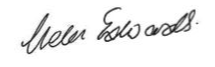                                                  Helen Edwards                                              Chief Legal OfficerCounty Hall	Martineau LaneNorwichNR1 2DHNote: Information you send to the Council will be used for any purpose connected with the making or confirming of this Order and will be held as long as reasonably necessary for those purposes. It may also be released to others in response to freedom of information requests.HKS/64073(BrundallPLA287PoWtgLULSkcNotice1)2020Road name & number-Location descriptionExtent of change5P71/10 Braydeston AvenueBoth Sides-From the centre point of its junction with C429/36 The Street south for a distance of 5 metres.New location of restriction59764/10 Braydeston CrescentNorth side-From the centre point of its junction with 59804/10 Highfield Avenue, eastwards for a distance of 10 metres.New location of restriction59764/10 Braydeston CrescentSouth side-From the centre point of its junction with 59804/10 Highfield Avenue, eastwards for a distance of 13 metres.New location of restriction59804/10 Highfield AvenueNorth-east Side-From the centre point of its junction with 59764/10 Braydeston Crescent northwards for a distance of 20 metres.New location of restriction59804/10 Highfield AvenueNorth-east Side-From the centre point of its junction with C429/36 The Street north-eastwards to the centre of its junction with 59764/10 Braydeston Crescent for a distance of 61 metres.Extending the existing double yellow lines by 37m.59804/10 Highfield AvenueNorth-east Side-From the centre point of its junction with C429/36 The Street north-eastwards for a distance of 81 metres.Extending the existing double yellow lines by 57m.C429/36 The StreetNorth Side-From a point 30.5 metres north-west from the centre point of its junction with 59804/10 Highfield Avenue south-eastwards for a distance of 82.5 metres.Extending the existing double yellow lines by 39m.C429/36 The StreetSouth Side-From the centre point of its junction with 5P71/10 Braydeston Avenue north-westwards for a distance of 72.5 metres.New location of restriction C429/36 The StreetSouth Side-From the centre point of its junction with 5P71/10 Braydeston Avenue south-eastwards for a distance of 16 metres.New location of restriction51116/10 The DalesEast Side                                                                                                                                                                                                                                                                                                                                                                                                                                                                                                                                                                                                                                                                                                                                                  -From a point 171.5 metres south from its junction with C429/36 The Street for a distance of 25.5 metres. 